Palestinian Central Bureau of Statistics (PCBS)Construction Cost Index (CCI), Road Cost Index (RCI), Water Networks Cost Index (WNCI) and Sewage Networks Cost Index (SNCI) in the West Bank* during August, 08/2023Decrease in the Construction Cost Index (CCI) for Residential BuildingsThe Construction Cost Index (CCI) for residential buildings in the West Bank* reached 119.77 with a decrease of 0.28% during August 2023 compared with July 2023 (base year 2013=100).At the level of major groups, the prices of raw material decreased by 0.50%. While, the prices of rental of equipment increased by 0.40%. At the same time, the prices of the labour costs and wages remained stable during August 2023 compared with the previous month.Decrease in the Construction Cost Index (CCI) for Non-residential BuildingsThe Construction Cost Index (CCI) for non-residential buildings in the West Bank* reached 118.79 with a decrease of 0.31% during August 2023 compared with July 2023 (base year 2013=100).At the level of major groups, the prices of raw material decreased by 0.54%. While, the prices of rental of equipment increased by 0.40%. At the same time, the prices of the labour costs and wages remained stable during August 2023 compared with the previous month.Decrease in the Construction Cost Index (CCI) for Skeleton BuildingsThe Construction Cost Index (CCI) for skeleton buildings in the West Bank* reached 118.68 with a decrease of 0.80% during August 2023 compared with July 2023 (Base year 2013=100).At the level of major groups, the prices of raw material decreased by 1.28%. While, the prices of rental of equipment increased by 0.40%. At the same time, the prices of the labour costs and wages remained stable during August 2023 compared with the previous month.Increase in the Road Cost Index (RCI)The overall Road Cost Index (RCI) in the West Bank* reached 116.73 with an increase of 0.22% during August 2023 compared with July 2023 (Base month December 2008=100).At the level of major groups the prices of operating costs of equipment and maintenance increased by 2.09%, and the price of raw material increased by 0.37%. While, the prices of rental of equipment decreased by 0.27%. At the same time, the prices of labour costs and wages remained stable during August 2023 compared with the previous month.Decrease in the General Water Networks Cost Index (WNCI)The overall Water Networks Cost Index (WNCI) in the West Bank* reached 128.25 with a decrease of 0.45% during August 2023 compared with July 2023 (Base month January 2010=100).Water reservoirs Cost Index reached 118.76 with a decrease of 1.43%, and the water networks Cost Index reached 132.57 with            a slight decrease of 0.04%, during August 2023 compared with July 2023.Increase in the General Sewage Networks Cost Index (SNCI)The overall Sewage Networks Cost Index (SNCI) in the West Bank* reached 115.70 with   an increase of 0.32% during August 2023 compared with July 2023 (Base month January 2010=100).Notice: Gaza Strip data is not available.The difference in the percentage change in major groups of roads, construction, water networks, and sewage networks cost index is due to the nature compositions of these major groups.Note: *Data exclude those parts of Jerusalem, which were annexed by Israeli Occupation in 1967.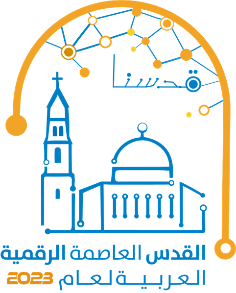 